Be Ready: Tornado Safety Quiz                         Name: ____________________1: What is a “Tornado Watch”?

a. Conditions favorable for a tornado to develop
b. A tornado that has touched the ground

c. When a group of people gather together to watch tornados2: What is a “Tornado Warning”?

a. A tornado is developing somewhere

b. A tornado may form in your area

c. A tornado has been sighted in your area, or has been picked up on radar3: How long should your emergency preparedness kit last you and your family?

a. 24 hoursb. 72 hoursc. 58 hoursd. 36 hours4: What should you do if you are in a vehicle and a tornado warning has been issued?a. Park the vehicle and wait for the tornado to passb. Keep drivingc. Drive faster!d. Leave the vehicle immediately and take cover in a low area5: If you are in a building when there is a tornado, what should you do?
a. Go to the lowest level of the building or an inner hallway or smaller room with no windows

b. Go to places with wide-span roofs, like shopping malls etc. 

c. Exit the building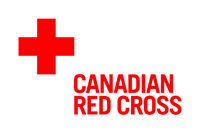 Be Ready: Tornado Safety Quiz Answer Key Question 1: Answer- A 

Tornado Watch: conditions favorable for a tornado to develop.
Keep alert and watch for changing weather conditions, and listen to weather updates
Question 2: Answer- C

Tornado Warning: a tornado has been sighted in your area, or has been picked up on radar. Seek shelter immediately!Question 3: Answer- B 

Have an emergency preparedness plan and kit ready that will be able to support you and your family to last at least 72 hours. For more information on emergency preparedness plan’s and kit’s visit :  redcross.ca/prepare Question 4: Answer- DFind shelter away from the vehicle. If the tornado is close, leave the vehicle immediately and take cover in a low area or beside a strong structured building. Never try to drive
Question 5: Answer- A

If you are indoors while a tornado strikes you should: 

-Go to the lowest level of the building (cellar, basement, etc.). 
-If no basement, choose an inner hallway or smaller room with no windows. 
-Stay away from windows, outside walls and doors. 
-Get under a piece of sturdy furniture like a heavy table or desk and hold on. 
-If in a mobile home – get out and find shelter elsewhere! 
-Avoid places with wide-span roofs like cafeterias and shopping smalls. 
-Use your arms to protect your head and neck. 
-Shut off power, gas and water. 